Инструкция для пользователей АУ, БУ, ГУП Ставропольского края по добавлению сотрудников и назначению функциональных ролей в подсистеме нормативно – справочной информацииЛистов 182021СодержаниеПеречень рисунков	31	Наименование технологической операции (операций)	42	Управление учетными записями сотрудников своего учреждения	42.1	Администрирование записи о сотруднике	42.1.1	Общая информация	42.1.2	Добавление нового сотрудника	42.1.3	Утверждение записи о сотруднике	62.1.4	Внесение изменений в сведения о сотруднике	72.1.5	Создание новой версии записи о сотруднике	82.1.6	Закрытие записи о сотруднике	92.2	Администрирование единых учетных записей	102.2.1	Активация учетной записи	102.2.2	Деактивация учетной записи	112.2.3	Удаление единой учетной записи	123	Управление правами пользователей своего учреждения	133.1	Управление правами пользователей учреждения	133.1.1	Механизм назначения/удаления функциональных ролей	134	Добавление вида должности	16Перечень рисунковРисунок 1 – Личный кабинет пользователя в автоматизированной системе «Бюджет»	5Рисунок 2 –  Добавление записи в справочнике «Сотрудники»	5Рисунок 3 – Сообщение об ошибке	6Рисунок 4 – Утверждение сотрудника	6Рисунок 5 – Формирование заявки на изменение сведений о сотруднике	8Рисунок 6 – Закрытие записи о сотруднике	9Рисунок 7 – Установка даты прекращения действия записи о сотруднике	10Рисунок 8 – Активация по почте единой учетной записи	10Рисунок 9 – Единая учетная запись в состоянии «Отправлено приглашение»	11Рисунок 10 – Деактивация единой учетной записи	12Рисунок 11 – Удаление единой учетной записи	13Рисунок 12 – Функциональные роли	14Рисунок 13 – Добавление функциональных ролей	14Рисунок 14 – Закрытие функциональных ролей	15Рисунок 15 – Заполнение поля «Вид должности»	16Наименование технологической операции (операций)Перечень технологических операций, доступных для выполнения пользователю:- Управление учетными записями сотрудников своего учреждения;- Управление правами пользователей своего учреждения;Управление учетными записями сотрудников своего учрежденияАдминистрирование записи о сотрудникеОбщая информацияУчетные записи о руководителях организации формируются автоматически по данным сводного реестра участников и неучастников бюджетного процесса, опубликованного на едином портале бюджетной системы (budget.gov.ru). На адрес электронной почты организации, указанный в сводном реестре, отправляется письмо, содержащее ссылку активации учетной записи руководителя. После активации руководитель автоматически получает права локального администратора пользователей в рамках своей организации и может зарегистрировать в системе своих сотрудников.Добавление нового сотрудникаДля того чтобы добавить сотрудника у организации, необходимо:-    зайти в подсистему НСИ доступную из личного кабинета, как показано на рисунке 1.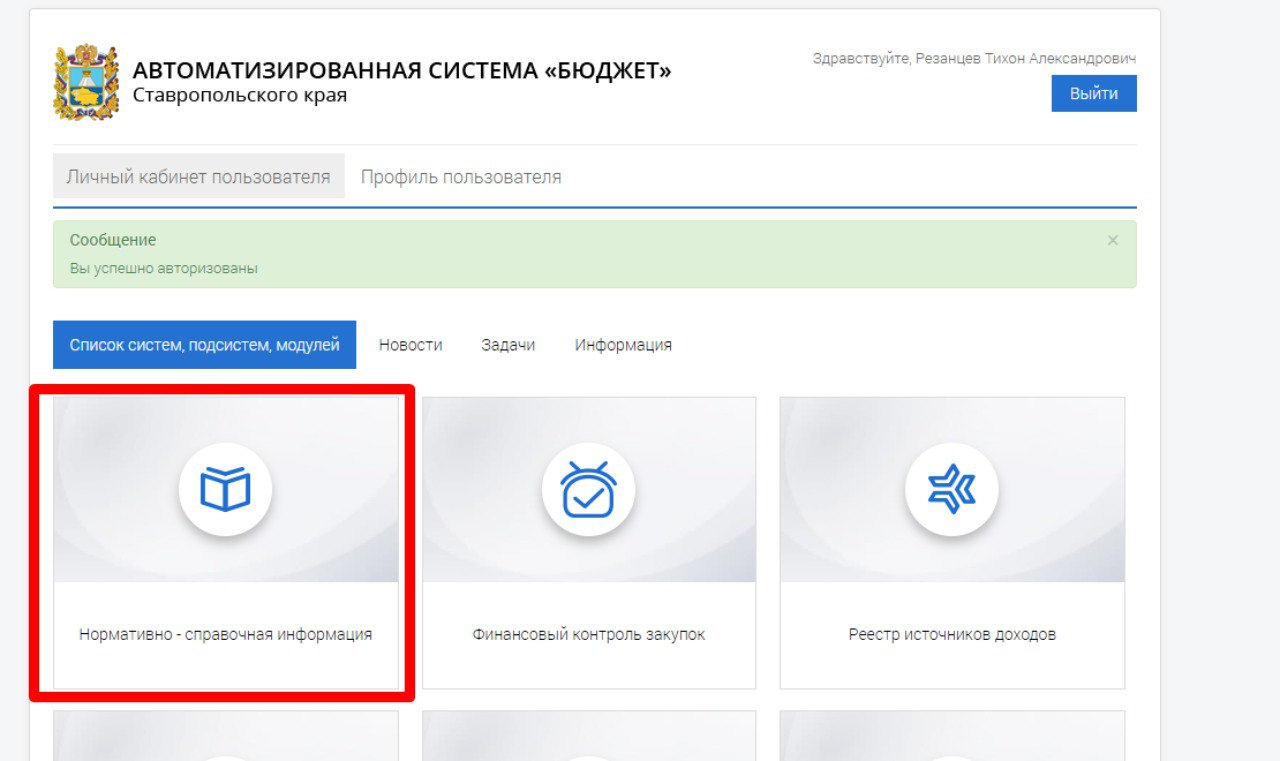 Рисунок 1 – Личный кабинет пользователя в автоматизированной системе «Бюджет»открыть справочник «Сотрудники» РМ «Управление пользователями»;на панели инструментов нажать на кнопку  «Добавить запись»;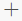 в появившейся пустой строке заполнить все обязательные поля: «Фамилия», «Имя»,  «Отчество» (при наличии), «Адрес электронной почты», как показано на рисунке 2. Также можно заполнить такие поля как «Структурное подразделение» и «Вид должности». 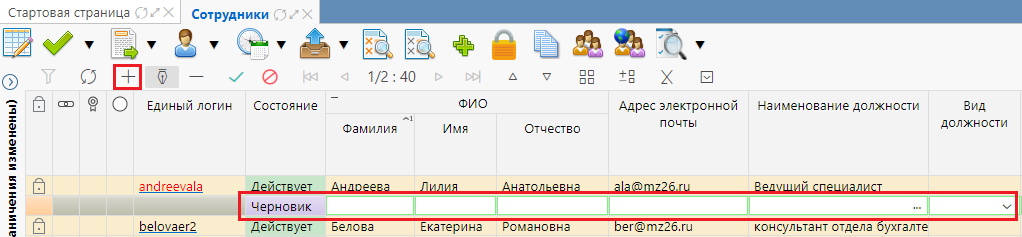 Рисунок 2 –  Добавление записи в справочнике «Сотрудники»после внесения данных, нажать на панели инструментов кнопку  «Принять изменения». Запись примет состояние «Черновик».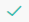 Если какое-то из обязательных полей будет не заполнено, то при сохранении записи появится сообщение об ошибке, как показано на рисунке 3.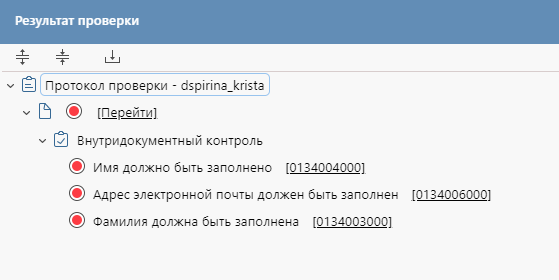 Рисунок 3 – Сообщение об ошибкеУтверждение записи о сотрудникеЗапись сотрудника в состоянии «Черновик» следует утвердить, для этого необходимо: открыть справочник «Сотрудники» РМ «Управление пользователями»;выбрать необходимую неутвержденную запись;нажать на панели команд кнопку  «Действия над документом» -  «Утвердить», как показано на рисунке 4.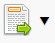 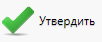 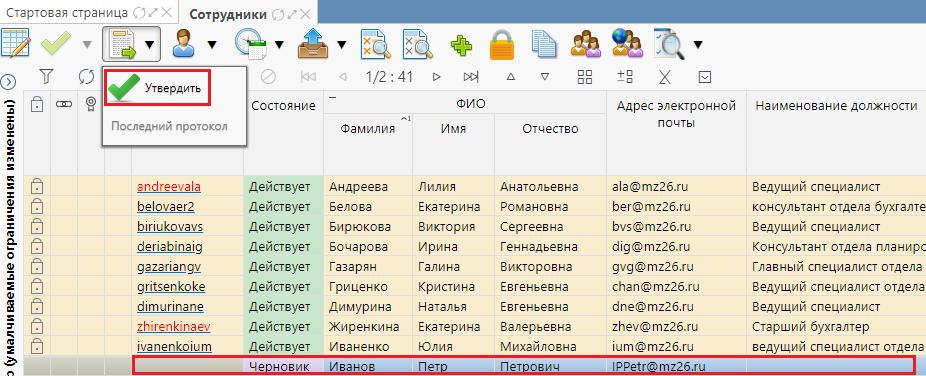 Рисунок 4 – Утверждение сотрудникаПосле успешного завершения операции утверждения в колонке «Единый логин» должен отобразиться сформированный логин для сотрудника, а запись изменит свое состояние на «Действует».Сформированный логин единой учетной записи у сотрудника необходимо активировать на интерфейсе «Единые учетные записи» (подробное описание представлено в п.п. 2.2.1 данного документа) и назначить сотруднику права для работы (подробное описание представлено в п.п. 3.1.1  данного документа).Операцию утверждения можно выполнять и над группой сотрудников. Для этого в справочнике  «Сотрудники» необходимо:нажать на клавиатуре клавишу «Shift»;выделить мышкой несколько сотрудников в состоянии «Черновик»;нажать на панели команд кнопку «Действия над документом» -  «Утвердить».Внесение изменений в сведения о сотруднике Внесение изменений в сведения о сотруднике осуществляется с помощью заявки на изменение. Она применяется в случаях, когда в сведениях о сотруднике присутствуют пустые поля, по которым требуется заполнение, или когда в сведениях о сотруднике допущены орфографические, фактологические и другие ошибки. Для формирования заявки на изменение необходимо:открыть справочник «Сотрудники» РМ «Управление пользователями»;выбрать запись сотрудника, которую необходимо изменить;на панели команд нажать кнопку  «Действия над документом» -   «Создать заявку на изменение»;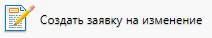 у появившейся записи в состоянии «Черновик изменения» заполнить или изменить необходимые поля, как показано на рисунке 5;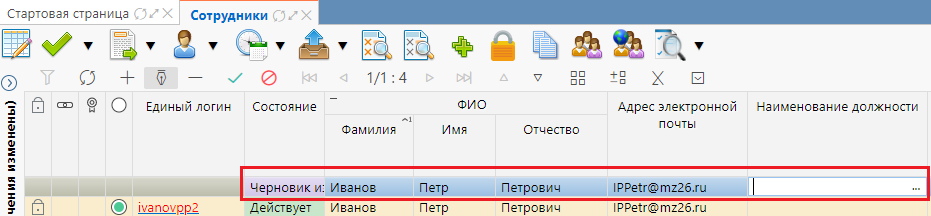 Рисунок 5 – Формирование заявки на изменение сведений о сотрудникенажать на панели инструментов кнопку  «Принять изменения».  Данные будут сохранены;нажать на панели команд детализации кнопку  «Действия над документом» -   «Утвердить».После успешного завершения операции утверждения запись изменит свое состояние на «Действует».Создание новой версии записи о сотрудникеЗаявка на уточнение применяется в случаях, когда у сотрудника атрибуты заполнены, но являются неактуальными, к таким полям относятся «Фамилия», «Должность», «Структурное подразделение», «Адрес электронной почты». Заявка на уточнение создает новую версию записи о сотруднике, при этом старая версия остается в системе и действует до начала действия новой версии записи о сотруднике.Для формирования заявки на уточнение необходимо:открыть справочник «Сотрудники» РМ «Управление пользователями»;выбрать запись о сотруднике, для которой необходимо создать новую версию; на панели команд детализации нажать кнопку  «Действия над документом» -   «Создать заявку на уточнение»;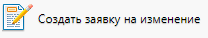 у появившейся записи в состоянии «Черновик уточнения» изменить значения необходимых полей;нажать на панели инструментов детализации кнопку  «Принять изменения».  Данные будут сохранены;нажать на панели команд детализации кнопку  «Действия над документом» -   «Утвердить».После успешного завершения операции утверждения запись изменит свое состояние на «Действует».Закрытие записи о сотрудникеБывают случаи, когда требуется закрыть запись о сотруднике (например, при увольнении сотрудника из указанной организации). Последовательность действий по закрытию записи:открыть справочник «Сотрудники»  РМ «Управление пользователями»;найти запись нужного сотрудника, в состоянии «Действует»;при наличии единой учетной записи у такого сотрудника необходимо деактивировать ее на интерфейсе «Единые учетные записи» (подробное описание представлено в п.п. 2.2.2 данного документа);после деактивации единой учетной записи вернуться в детализацию «Сотрудники» справочника «Учреждения (ОВ)»;выбрать необходимого сотрудника;на панели команд детализации нажать кнопку  «Действия над документом» -  «Закрыть», как представлено на рисунке 6;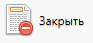 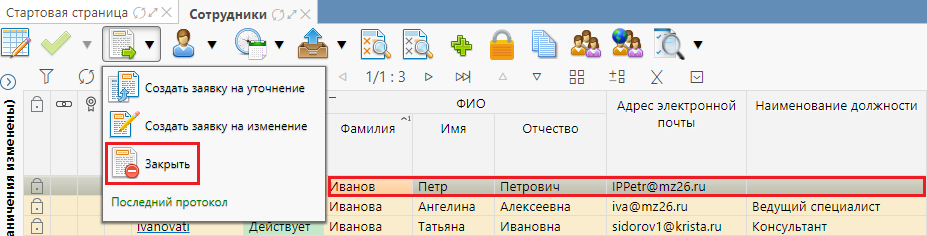 Рисунок 6 – Закрытие записи о сотрудникев диалоговом окне «Дата закрытия» указать дату прекращения действия для записи о сотруднике;нажать кнопку «Применить», как показано на рисунке 7.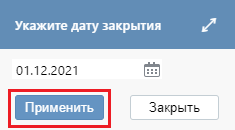 Рисунок 7 – Установка даты прекращения действия записи о сотрудникеПри успешном завершении операции запись о сотруднике организации будет видна только при нажатой на панели команд справочника кнопке  «Показать скрытые/закрытые» на панели команд справочника.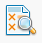 Администрирование единых учетных записейАктивация учетной записиДля активации учетной записи необходимо в справочнике «Сотрудники» убедиться, что у сотрудника указан адрес электронной почты, и был автоматически сгенерирован единый логин. В таком случае, для активации необходимо:по ссылке в поле «Единый логин» в справочнике «Сотрудники» перейти на интерфейс «Единые учетные записи»;нажать на панели команд кнопку  «Действия над документом» -  «Активировать по почте», как показано на рисунке 8.  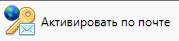 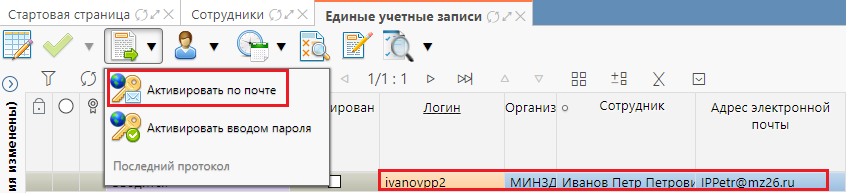 Рисунок 8 – Активация по почте единой учетной записиПри успешном завершении операции пользователю будет направлено письмо со ссылкой для активации пароля, а единая учетная запись изменит свое состояние на «Отправлено приглашение», как показано на рисунке 9.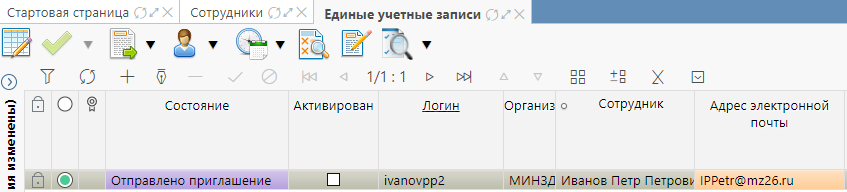 Рисунок 9 – Единая учетная запись в состоянии «Отправлено приглашение»После успешной активации единой учетной записи ее состояние изменится на «Активирован пользователем».Деактивация учетной записиДля деактивации единой учетной записи необходимо:открыть интерфейс «Единые учетные записи» РМ «Управление пользователями».найти требуемую активированную единую учетную запись;нажать на панели команд кнопку  «Действия над документом» -  «Деактивировать», как показано на рисунке 10. 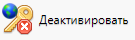 Данную операцию можно выполнять и над группой единых учетных записей, нажав на клавиатуре клавишу «Shift» и выделив мышкой несколько активированных единых учетных записей.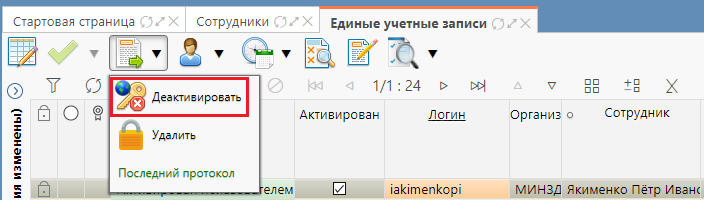 Рисунок 10 – Деактивация единой учетной записиПри успешном завершении операции пользователю будет направлено письмо, содержащее сообщение о деактивации единой учетной записи, а единая учетная запись изменит свое состояние на «Деактивирован». В состоянии «Деактивирован» для редактирования доступны поля «Организация», «Сотрудник», «Адрес электронной почты». Деактивированную учетную запись можно активировать повторно аналогично активации, описанной в п.п. 2.2.1.Удаление единой учетной записиДля удаления единой учетной записи необходимо:открыть интерфейс «Единые учетные записи» РМ «Управление пользователями»; найти требуемую активированную единую учетную запись;нажать на панели команд кнопку  «Действия над документом» -   «Удалить», как показано на рисунке 11.  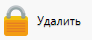 Данную операцию можно выполнять и над группой единых учетных записей, нажав на клавиатуре клавишу «Shift» и выделив мышкой несколько активированных единых учетных записей.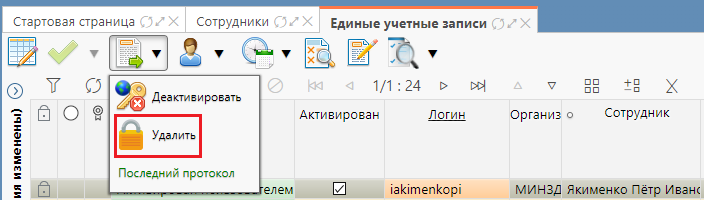 Рисунок 11 – Удаление единой учетной записиПри успешном завершении операции пользователю будет направлено письмо, содержащее сообщение о блокировке учетной записи. Учетная запись изменит свое состояние на «Заблокирован администратором» и будет видна на интерфейсе только при нажатой на панели команд кнопке  «Показать скрытые/закрытые». Управление правами пользователей своего учрежденияУправление правами пользователей учрежденияМеханизм назначения/удаления функциональных ролейДля добавления функциональных ролей необходимо:открыть справочник «Сотрудники» РМ «Управление пользователями»;выбрать сотрудника, для которого необходимо добавить функциональные роли;нажать на панели команд кнопку  «Детализация»;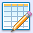 перейти в  детализацию «Функциональные роли», как показано на рисунке 12;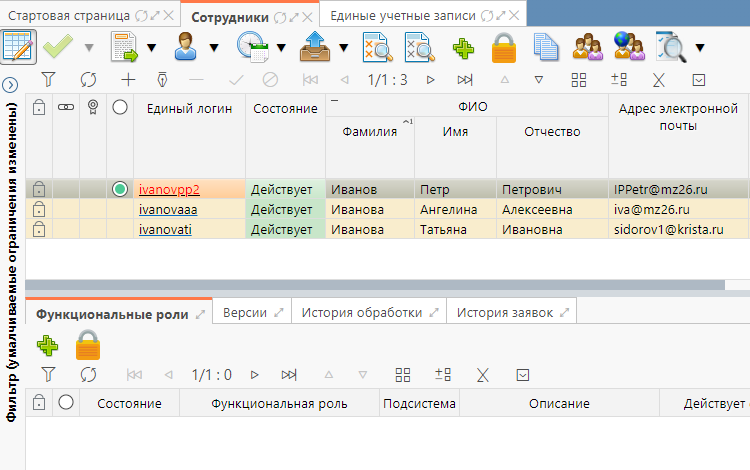 Рисунок 12 – Функциональные ролинажать на панели команд детализации области «Функциональные роли» кнопку  «Добавить функциональные роли»;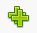  в открывшемся модальном окне «Функциональные роли» указать для выбранного сотрудника необходимые функциональные роли. Для этого необходимо установить галки напротив выбранных ролей,  как показано на рисунке 13.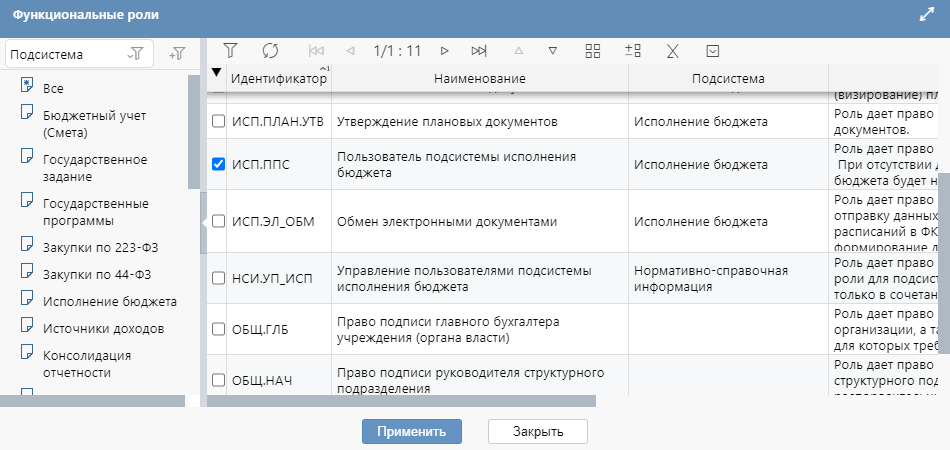 Рисунок 13 – Добавление функциональных ролейДля исполнителя необходимо добавлять как минимум  две основные роли: - НСИ.ППС. Роль дает право входа в подсистему нормативно-справочной информации. При отсутствии данной роли вход в подсистему будет не возможен.- ИСП.ППС  Роль дает право входа в подсистему исполнения бюджета. При отсутствии данной роли вход в подсистему исполнения бюджета будет не возможен.Для закрытия функциональных ролей сотрудника необходимо:открыть справочник «Сотрудники» РМ «Управление пользователями»;выбрать сотрудника, для которого необходимо добавить функциональные роли;нажать на панели команд кнопку  «Детализация»;перейти в  детализацию «Функциональные роли»;выбрать необходимые функциональные роли;нажать на панели команд детализации области «Функциональные роли» кнопку  «Закрыть функциональные роли», как показано на рисунке 14.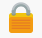 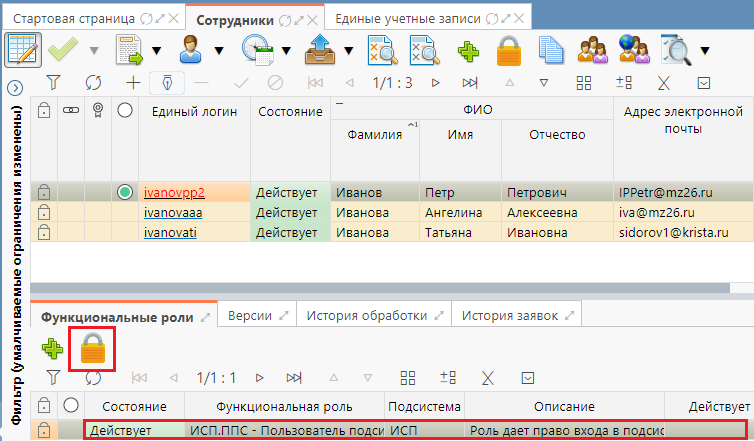 Рисунок 14 – Закрытие функциональных ролейПри успешном завершении операции функциональные роли будут видны только при нажатой на панели команд справочника кнопке  «Показать скрытые/закрытые».Добавление вида должностиДля добавления вида должности  необходимо: открыть справочник «Сотрудники» РМ «Управление пользователями»;выбрать сотрудника, для которого необходимо добавить должность;на панели команд детализации нажать кнопку  «Действия над документом» -   «Создать заявку на изменение»;у появившейся записи в состоянии «Черновик изменения» заполнить поле «Вид должности» значением «Руководитель финансово – экономической службы», как показано на рисунке 15;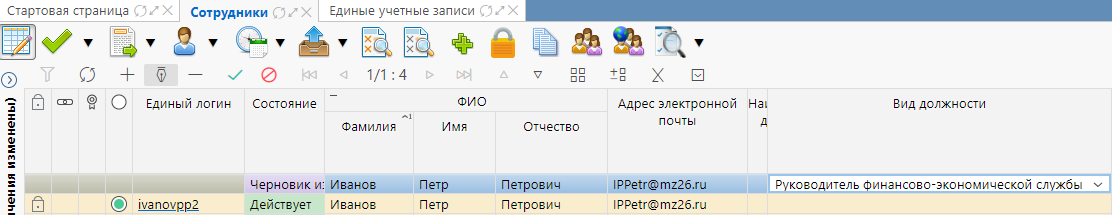 Рисунок 15 – Заполнение поля «Вид должности» нажать на панели инструментов детализации кнопку  «Принять изменения».  Данные будут сохранены;нажать на панели команд детализации кнопку  «Действия над документом» -   «Утвердить».После успешного завершения операции утверждения запись изменит свое состояние на «Действует» и поле «Вид должности» будет заполнено.